Monroe Lacrosse Club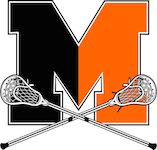 June 13, 2018 Board Meeting  6pm-7:45pmBoard members in attendance: Brad Moore, Chris Bednarik, Maureen Brain, Shannon Demiter, JaNeen Aagaard.  Incoming Board Members: Tim Reitz, Tony Gepner, Karsten Aagaard, Gabe Brewer, Shawn AndersonNight Out August 7,  Club will participate, $35, 5:30-8:30 pm,  need to look into applicationCode of conduct – new members read, make notes and any update suggestions.  Discussion on parental behavior and sideline manager. Revise this summer.Recruiting discussion   -   big push for recruiting,   7/8  and  5/6 is low       JaNeen to send out projections to new board members.Get in the Game – continue similar events in the fall, coordinate with Rob ScottBudget projections at July meeting by TonyIdeas for next season to look into:  Dibs app to track volunteer hours, reversible pinnies vs full uniforms due to cost, possible new web/registration softwareField cost – options to reduce costPeach jar account to distribute flyers to schools– Shannon and JaNeen will look into.Google suite information, Maureen will get.Fair day parade – discussion of doing it or not. Last minute is always hard.  We need the exposure.  We need kids to walk it.  Communication –  Trucks to carry kids or signs. Walk the parade carry sticks, maybe rolling goals. Ask Play it again sports for sponsorship.  Shannon to ask Rob.Banners -  What conditions are they in. Main Street banner can be requested 90 days prior.Post meeting notes on site. Important to show transparency to our families.Discussion about coaching and parent involvement with good and bad influence.Coach level of coaching, training, skilled assistance from older kids, hands on training for coaches. Clinics for coaches to understand the physical aspects of the game.  Coaches will apply for positions to Co-Athletic Directors.  In-person interviews.   Equipment clinics to make sure the kids have proper setups and understand how their equipment works. Discussion of parent group meeting to get to know each other. Party with knowledge share and equipment check learning.Teams play in different location is too hard for tournaments.  We need to go as a club as one unit all ages. Discussion of lessons learned from prior year and what can we do to move forward. Parent/player kick off meeting, team managers, communication, clear guidelinesNSYL meetings.  Two from our club attend.  In Stanwood, 7pm, once a month on TuesdaysEmail setups and info transfers for new members. Meeting adjourned.